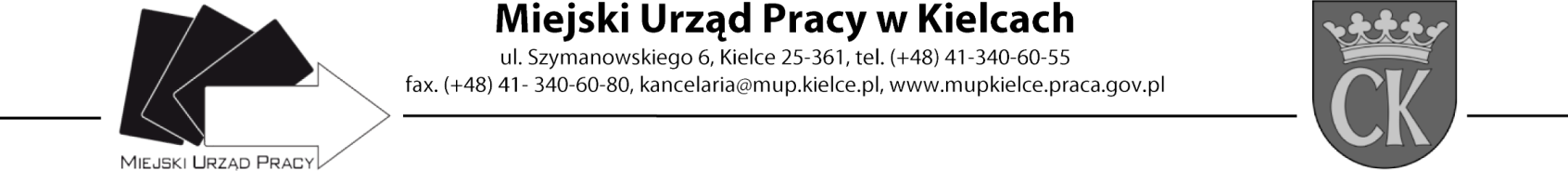 Formularz oceny ofert                                                                                 Nazwa szkolenia: „Prawo jazdy kat. C+ E”Numer zaproszenia ZAS.549.51.2021*Koszt szkolenia – max. 6 pkt  (Koszt szkolenia obliczony wg wzoru K = Cn / Cofb x 6,  gdzie: Cn - Cena najniższej oferty, C ofb - cena oferty badanej).Po dokonaniu ocen złożonych ofert w postępowaniu proponuje jako realizatora szkolenia oferenta z pozycji: 1Kielce, 20.04.2021r. Zatwierdził: Dyrektor MUP w Kielcach Artur Kudzia /podpis na oryginale/Lp.Instytucja szkoleniowaKoszt szkolenia(max.6 pkt)*Certyfikat jakości / Akredytacja Kuratora Oświaty(0/1pkt)Dostosowanie kwalifikacji
i doświadczenia kadry dydaktycznej do zakresu szkolenia(0/1pkt)Dostosowanie wyposażenia dydaktycznego
i pomieszczeń do potrzeb szkolenia z uwzględnieniem higienicznych warunków realizacji szkolenia(0/1pkt)Prowadzenie analiz skuteczności i efektywności przeprowadzanych szkoleń(0/1pkt)Suma punktów:1.Ośrodek Szkoleń Enigma S.C 
M. i A. Pluta25-004 Kielce,  ul. Paderewskiego 14 601119,00